RESUMEObjective	Tohave a challenging career in an environment which encourages enrich my skills and contributing effectively to the growth of the organization. ToProfessional Experience 4 Years	Name of the Company   	: Silex General Trading, 2013 to 2015Designation 			: MerchandiserLocation			: Dubai Name of the company          :   swiggy.                           , 2016 to 2017 ( August )Designation			: Operation managerLocation.                                    : India Name of the company         	:. Lootah premium foods , 2017 to 2018 Designation.                               : Store keeperLocation.                                      : Dubai ResponsibilitiesCommunicating closely with buyers, store managers and suppliersDeciding which products should be stocked for each type and size of storeGathering information regarding customers' reactions to productsAccessing and analyzing sales informationMonitoring slow sellers and ensuring that best sellers are meet their full potentialEnsuring that merchandise is displayed appropriately with proper signage and favorable shelf placement.Removing any expired or damaged products, replacing products, and re-ordering products,following FIFO.Helping with promotions and advertising campaignsAgencies & Markets Handled	:	Cool & Cool, Demoviva, Vatika, Tippys, Cotton Soft, EnviroCare, Earth Choice,    Platinum, MUM, FALAK Rice, Melam, Datar Spices, Zarah Spices & Pulses, Mr.Potato, Budweiser. Etc.:          Carrefour, Lulu, Union Coop, Fathima,  Al Maya, Safee, Nesto,Rakcoop,Rak National market.Education Qualifications	Intermediate Completed from Board of Intermediate Education TelanganaSSC Completed  from,  Board of Secondary Education  TelanganaComputer Knowledge - MS Office Personal Details		Date of Birth	:		16th  March 1989Nationality	:		IndianMarital Status	:		SingleLanguages	:		English, Hindi&TeluguDeclarationAs per subject stated above, there by attaching my curriculum vitae for your kind perusal, Please feel free to contact me on the mentioned mobile or email id at any time for an interview. Hoping for your kind consideration and awaiting for your favorable reply.Anil 		Dubai, UAE	Email: anil.381672@2freemail.com 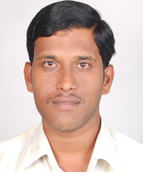 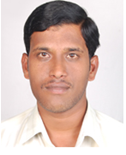 